             PHILIPPINES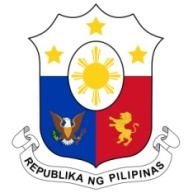 33rd Working Group Session on the Universal Periodic Review UPR OF COSTA RICASalle XX, Palais des Nations13 May 2019Speaking Time:  1 min. 20 sec.Speaking Order:  91 of 92Thank you, Madam Vice-President.The Philippines warmly welcomes the delegation of Costa Rica to this session. My delegation commends Costa Rica for its ratification in 2015 of ILO Convention no. 189 on Domestic Workers, in line with the Philippines’ previous recommendation.   We laud the government’s strong commitment to gender equality, with women occupying almost half of its cabinet posts and legislative seats.  We acknowledge the progress made in the areas of advancing the protection of the rights of vulnerable groups and welcome the development and implementation of national plans concerning women, children and adolescents, and indigenous peoples. In a constructive spirit, the Philippines presents the following recommendations: Continue to strengthen measures on addressing violence against women;Ensure the effective implementation of laws and the national action plan relating to the land rights of the indigenous population; andContinue to strengthen programs on awareness raising, training and capacity building on human rights issues. We wish Costa Rica every success in this UPR session. Thank you, Madam Vice-President. END